From: xxxxxxxxx@topaz-sro.cz <xxxxxxxxx@topaz-sro.cz> 
Sent: Thursday, May 23, 2024 11:53 AM
To: xxxxx xxx <xxxxxx@osoud.cli.justice.cz>
Subject: RE: OS ČL - objednávka 2024/OBJ/50Dobrý den, pane xxxxx,děkuji. A tato objednávka se týká poslední zaslané faktury? S pozdravem,Xxxxxxx xxxxxxxxxFrom: xxxxx xxx <xxxxxx@osoud.cli.justice.cz> 
Sent: Thursday, May 23, 2024 11:13 AM
To: xxxxxxxxx@topaz-sro.cz
Subject: OS ČL - objednávka 2024/OBJ/50Dobrý den,v příloze zasílám objednávku na opravu stoupačky v havarijním stavu. Pan xxxxxxxxxxxx ji eviduje, jen zasílám pro pořádek a děkuji za potvrzení přijetí. S pozdravem a přáním hezkého dneXxx xxxxxxRozpočtář|správce budovy a majetkuOkresní soud Česká LípaDěčínská 390470 01 Česká Lípatelefon:   +420 487 072 302mobil:      +420 xxxxxxxxxxemail:      xxxxxx@osoud.cli.justice.cz 
web:        http://www.justice.cz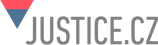 